	Reception Learning Project WEEK 11- Famous and Significant PeopleWB 15.6.20	Reception Learning Project WEEK 11- Famous and Significant PeopleWB 15.6.20	Reception Learning Project WEEK 11- Famous and Significant PeopleWB 15.6.20	Reception Learning Project WEEK 11- Famous and Significant PeopleWB 15.6.20Hello my wonderful Barn Owls. Can I just say what a fantastic job you are all doing on seesaw. I love seeing all of your wonderful work on there. Here are the next set of activities for you to get stuck into. I am looking forward to seeing some of you in school soon. Keep up the good work.  love Mrs Astley 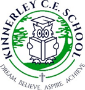 Hello my wonderful Barn Owls. Can I just say what a fantastic job you are all doing on seesaw. I love seeing all of your wonderful work on there. Here are the next set of activities for you to get stuck into. I am looking forward to seeing some of you in school soon. Keep up the good work.  love Mrs Astley Hello my wonderful Barn Owls. Can I just say what a fantastic job you are all doing on seesaw. I love seeing all of your wonderful work on there. Here are the next set of activities for you to get stuck into. I am looking forward to seeing some of you in school soon. Keep up the good work.  love Mrs Astley Hello my wonderful Barn Owls. Can I just say what a fantastic job you are all doing on seesaw. I love seeing all of your wonderful work on there. Here are the next set of activities for you to get stuck into. I am looking forward to seeing some of you in school soon. Keep up the good work.  love Mrs Astley Weekly Maths Tasks (Aim to do 1 per day)Weekly Maths Tasks (Aim to do 1 per day)Weekly Writing Tasks (Aim to do 1 per day)Weekly Writing Tasks (Aim to do 1 per day)For Maths and English this week we are using the national academy online-classroom, which has some high quality resources. Please follow the links below to find the lessons that we wish you to follow. You will need a pencil and a workbook or paper to record your work. The additional activities are voluntary.For Maths and English this week we are using the national academy online-classroom, which has some high quality resources. Please follow the links below to find the lessons that we wish you to follow. You will need a pencil and a workbook or paper to record your work. The additional activities are voluntary.For Maths and English this week we are using the national academy online-classroom, which has some high quality resources. Please follow the links below to find the lessons that we wish you to follow. You will need a pencil and a workbook or paper to record your work. The additional activities are voluntary.For Maths and English this week we are using the national academy online-classroom, which has some high quality resources. Please follow the links below to find the lessons that we wish you to follow. You will need a pencil and a workbook or paper to record your work. The additional activities are voluntary.The topic this week will be: Doubling and halvinghttps://www.thenational.academy/online-classroom/reception/maths#subjectsThe topic this week will be: Doubling and halvinghttps://www.thenational.academy/online-classroom/reception/maths#subjectsStory: The Hundred Decker Bus Mike Smithhttps://www.thenational.academy/online-classroom/reception/english#subjectsStory: The Hundred Decker Bus Mike Smithhttps://www.thenational.academy/online-classroom/reception/english#subjectsMLesson1 – Understanding the concept of doublingMLesson 1- To identify some features of busesTLesson 2- Understanding the concept of halvingTLesson 2- To hear The Hundred Decker BusWLesson 3 – Understanding the concept of halfWLesson 3-   – To commit a story to memoryThLesson 4-  Understanding the concept of halfThLesson 4-  – To read a sentence (on a postcard)FLesson 5- Applying understanding of doubling and halvingFLesson 5-  - To write a sentence on a postcardRecord your work on paper and upload it to Seesaw for us to see how well you are doing! Record your work on paper and upload it to Seesaw for us to see how well you are doing! Record your work on paper and upload it to Seesaw for us to see how well you are doing! Record your work on paper and upload it to Seesaw for us to see how well you are doing! Additional ideas:  Generate your own addition number stories: First, there are 3 people on the bus. Then, 2 more people get on the bus. How many people are on the bus? Now there are 5 people on the bus. Use the Tens Frame to add numbers together. Or, ask your child to make 10 using different objects from around the house/garden e.g. dry pasta. Make a shop and support the children in adding up the different items. If you can support the children in paying using money. Additional ideas:  Generate your own addition number stories: First, there are 3 people on the bus. Then, 2 more people get on the bus. How many people are on the bus? Now there are 5 people on the bus. Use the Tens Frame to add numbers together. Or, ask your child to make 10 using different objects from around the house/garden e.g. dry pasta. Make a shop and support the children in adding up the different items. If you can support the children in paying using money. Additional topic based ideas:   Ask your child to think about who they believe to be important people such as the Queen. How would your child describe them? Why do they think they are important? Your child could list important people.   Ask your child to think about and draw someone who is very important to them. Can your child say or write a simple sentence describing why this person is so important.Additional topic based ideas:   Ask your child to think about who they believe to be important people such as the Queen. How would your child describe them? Why do they think they are important? Your child could list important people.   Ask your child to think about and draw someone who is very important to them. Can your child say or write a simple sentence describing why this person is so important.Weekly Phonics/Spellings Tasks Weekly Phonics/Spellings Tasks Weekly Reading Tasks Weekly Reading Tasks Our spellings this week are some common exception words:  School, put, push, pullTry to put these words into a sentence.This is day by day planning for those of you who would like more detail. If not just play the games on phase 4 and phase 5. https://www.phonicsplay.co.uk/member-only/Planning.htmOur spellings this week are some common exception words:  School, put, push, pullTry to put these words into a sentence.This is day by day planning for those of you who would like more detail. If not just play the games on phase 4 and phase 5. https://www.phonicsplay.co.uk/member-only/Planning.htmAsk your child to think about their favourite books and read one of them together. Find out about the famous authors and encourage your child to think about why they like these books?Read stories written by the famous author, Julia Donaldson. Ask your child questions about the books that you have shared- Who are the main characters? How are the characters feeling? Who is your favourite character? Why? What did you like/dislike about this story. Ask your child to think about their favourite books and read one of them together. Find out about the famous authors and encourage your child to think about why they like these books?Read stories written by the famous author, Julia Donaldson. Ask your child questions about the books that you have shared- Who are the main characters? How are the characters feeling? Who is your favourite character? Why? What did you like/dislike about this story. Learning Project - to be done throughout the week: Learning Project - to be done throughout the week: Learning Project - to be done throughout the week: Learning Project - to be done throughout the week: Make your Favourite Characters- Make a puppet of a famous story character. Use a toilet roll and draw, colour and stick other bits of material onto the tube to make your own character puppet. This can be a character from the Gruffalo or a character from another story written by a different famous author. Paint your hand and make handprints and decorate to make your very own Gruffalo. Create your own Broomstick -Create your own broomstick like the witch in ‘Room on the Broom’. You could gather up sticks from the garden and tie them on to the end of a large stick using elastic bands, string or garden twine. How could you make improvements to your broom? Encourage your child to act out the story. Visit ‘The Gruffalo’ website https://www.gruffalo.com/ -Listen to the Gruffalo song ,learn the ‘Monkey Puzzle’ song in makaton and dance along to the ‘Gruffalo’s Child’ song. There are also some great interactive games in the play and explore area. Colour your own Gruffalo using the paint game, create your own monster on monster maker and much more. Make your Favourite Characters- Make a puppet of a famous story character. Use a toilet roll and draw, colour and stick other bits of material onto the tube to make your own character puppet. This can be a character from the Gruffalo or a character from another story written by a different famous author. Paint your hand and make handprints and decorate to make your very own Gruffalo. Create your own Broomstick -Create your own broomstick like the witch in ‘Room on the Broom’. You could gather up sticks from the garden and tie them on to the end of a large stick using elastic bands, string or garden twine. How could you make improvements to your broom? Encourage your child to act out the story. Visit ‘The Gruffalo’ website https://www.gruffalo.com/ -Listen to the Gruffalo song ,learn the ‘Monkey Puzzle’ song in makaton and dance along to the ‘Gruffalo’s Child’ song. There are also some great interactive games in the play and explore area. Colour your own Gruffalo using the paint game, create your own monster on monster maker and much more. Make your Favourite Characters- Make a puppet of a famous story character. Use a toilet roll and draw, colour and stick other bits of material onto the tube to make your own character puppet. This can be a character from the Gruffalo or a character from another story written by a different famous author. Paint your hand and make handprints and decorate to make your very own Gruffalo. Create your own Broomstick -Create your own broomstick like the witch in ‘Room on the Broom’. You could gather up sticks from the garden and tie them on to the end of a large stick using elastic bands, string or garden twine. How could you make improvements to your broom? Encourage your child to act out the story. Visit ‘The Gruffalo’ website https://www.gruffalo.com/ -Listen to the Gruffalo song ,learn the ‘Monkey Puzzle’ song in makaton and dance along to the ‘Gruffalo’s Child’ song. There are also some great interactive games in the play and explore area. Colour your own Gruffalo using the paint game, create your own monster on monster maker and much more. Make your Favourite Characters- Make a puppet of a famous story character. Use a toilet roll and draw, colour and stick other bits of material onto the tube to make your own character puppet. This can be a character from the Gruffalo or a character from another story written by a different famous author. Paint your hand and make handprints and decorate to make your very own Gruffalo. Create your own Broomstick -Create your own broomstick like the witch in ‘Room on the Broom’. You could gather up sticks from the garden and tie them on to the end of a large stick using elastic bands, string or garden twine. How could you make improvements to your broom? Encourage your child to act out the story. Visit ‘The Gruffalo’ website https://www.gruffalo.com/ -Listen to the Gruffalo song ,learn the ‘Monkey Puzzle’ song in makaton and dance along to the ‘Gruffalo’s Child’ song. There are also some great interactive games in the play and explore area. Colour your own Gruffalo using the paint game, create your own monster on monster maker and much more. 